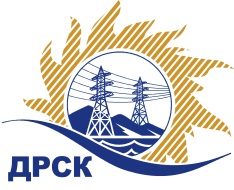 Акционерное Общество«Дальневосточная распределительная сетевая  компания»(АО «ДРСК»)Протокол заседания комиссии по вскрытию конвертов, поступивших на открытый запрос предложенийг. БлаговещенскСПОСОБ И ПРЕДМЕТ ЗАКУПКИ: открытый запрос предложений на право заключение договора на оказание услуг «Медосмотр периодический персонала СП "Восточные ЭС"»,  закупка 1309 р. 9 ГКПЗ 2016 г.ПРИСУТСТВОВАЛИ: члены постоянно действующей Закупочной комиссии 2 уровня   АО «ДРСК» Информация о результатах вскрытия конвертов:В адрес Организатора закупки поступило 2 (две) заявки на участие в закупке, конверты с которыми были размещены в электронном виде в электронной сейфе № 253331  на Торговой площадке Системы www.b2b-esv. Вскрытие конвертов было осуществлено секретарем Закупочной комиссии в присутствии 1 (одного) члена Закупочной комиссии.Дата и время начала процедуры вскрытия конвертов с заявками на участие в закупке: 10:00  (время местное) 27.07.2016 г. Место проведения процедуры вскрытия конвертов с заявками участников: Амурская область, г. Благовещенск, ул. Шевченко, 28В конвертах обнаружены заявки следующих участников:Ответственный секретарь Закупочной комиссии 2 уровня АО «ДРСК»	               М.Г. ЕлисееваИсп.  Ирдуганова И.Н.(4162) 397-147№ 609/ПрУ-В  27.07.2016№Наименование участника и его адресЦена заявки на участие в закупке1ГАУЗ АО "БЛАГОВЕЩЕНСКАЯ ГКБ" (675000, Россия, Амурская обл., г. Благовещенск, ул. Больничная, д. 32)Заявка, подана 05.07.2016 в 02:50
Планируемый объем услуг 3 235 000,00 руб. без учета НДС. Суммарная стоимость единичных расценок за три года: 77 122,50 руб. без учета НДС  (НДС не предусмотрен)2Свободненская больница ФГБУЗ ДВОМЦ ФМБА РОССИИ (676450, Россия, Амурская обл., г. Свободный, ул. Большая, д. 85)Заявка, подана 26.07.2016 в 09:50
Планируемый объем услуг 3 235 000,00 руб. без учета НДС. Суммарная стоимость единичных расценок за три года: 79 192,00 руб. без учета НДС  (НДС не предусмотрен)